Уважаемые жители Немецкого национального района! Согласно принятым решениям, с 22 июня в регионе начинаются мероприятия в рамках профилактической акции «Вода – безопасная территория».В связи с наступлением жаркой погоды, высокая вероятность риска гибели людей на водных объектах.Просим Вас, не оставлять без присмотра детей вблизи с водоемами, принять все меры безопасности при купании в водоемах.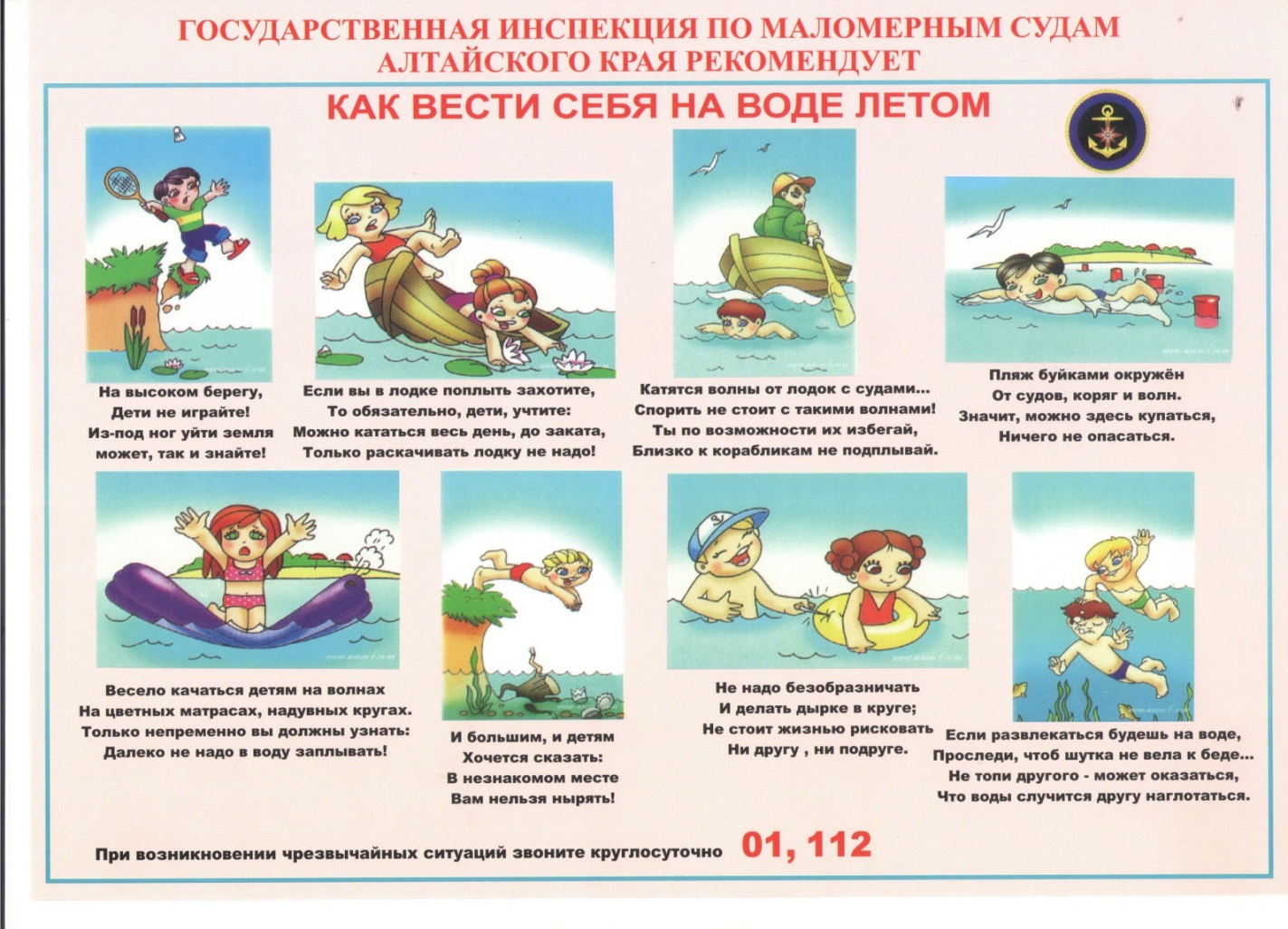 